Annex No 6 
Template of an application for the allocation of capacity to shunting, parking railway vehiclesApplication for the allocation of capacity to shunting, parking railway vehiclesApplication for the allocation of capacity to shunting, parking railway vehiclesApplication for the allocation of capacity to shunting, parking railway vehiclesApplication for the allocation of capacity to shunting, parking railway vehiclesApplication for the allocation of capacity to shunting, parking railway vehiclesApplication for the allocation of capacity to shunting, parking railway vehiclesApplication for the allocation of capacity to shunting, parking railway vehiclesApplication for the allocation of capacity to shunting, parking railway vehicles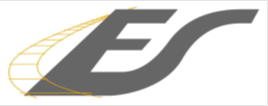 Application no: Application no: Received by "EUROTERMINAL SLAVKOV" SP. z o. o. Received by "EUROTERMINAL SLAVKOV" SP. z o. o. Received by "EUROTERMINAL SLAVKOV" SP. z o. o. Received by "EUROTERMINAL SLAVKOV" SP. z o. o. Date:...............................Time:.......................Date:...............................Time:.......................Date:...............................Time:.......................…….…../…………./………. No/month/yearAcknowledgement of receipt of an application by a "EUROTERMINAL SŁAWKÓW" SP. z o. o. employeeAcknowledgement of receipt of an application by a "EUROTERMINAL SŁAWKÓW" SP. z o. o. employeeAcknowledgement of receipt of an application by a "EUROTERMINAL SŁAWKÓW" SP. z o. o. employeeAcknowledgement of receipt of an application by a "EUROTERMINAL SŁAWKÓW" SP. z o. o. employeeAcknowledgement of receipt of an application by a "EUROTERMINAL SŁAWKÓW" SP. z o. o. employee.........................................................Company stamp and signature.........................................................Company stamp and signature.........................................................Company stamp and signature„EUROTERMINAL SŁAWKÓW” Sp. z o. o. Dispatching Office 41-260 Sławków, ul Groniec 1Tel. 32 714 24 64Fax: 32 714 24 04email:   dyspozytor@euterminal.pl „EUROTERMINAL SŁAWKÓW” Sp. z o. o. Dispatching Office 41-260 Sławków, ul Groniec 1Tel. 32 714 24 64Fax: 32 714 24 04email:   dyspozytor@euterminal.pl „EUROTERMINAL SŁAWKÓW” Sp. z o. o. Dispatching Office 41-260 Sławków, ul Groniec 1Tel. 32 714 24 64Fax: 32 714 24 04email:   dyspozytor@euterminal.pl Applicant:Applicant:Applicant:Applicant:Applicant:Applicant:„EUROTERMINAL SŁAWKÓW” Sp. z o. o. Dispatching Office 41-260 Sławków, ul Groniec 1Tel. 32 714 24 64Fax: 32 714 24 04email:   dyspozytor@euterminal.pl „EUROTERMINAL SŁAWKÓW” Sp. z o. o. Dispatching Office 41-260 Sławków, ul Groniec 1Tel. 32 714 24 64Fax: 32 714 24 04email:   dyspozytor@euterminal.pl „EUROTERMINAL SŁAWKÓW” Sp. z o. o. Dispatching Office 41-260 Sławków, ul Groniec 1Tel. 32 714 24 64Fax: 32 714 24 04email:   dyspozytor@euterminal.pl Name:Name:„EUROTERMINAL SŁAWKÓW” Sp. z o. o. Dispatching Office 41-260 Sławków, ul Groniec 1Tel. 32 714 24 64Fax: 32 714 24 04email:   dyspozytor@euterminal.pl „EUROTERMINAL SŁAWKÓW” Sp. z o. o. Dispatching Office 41-260 Sławków, ul Groniec 1Tel. 32 714 24 64Fax: 32 714 24 04email:   dyspozytor@euterminal.pl „EUROTERMINAL SŁAWKÓW” Sp. z o. o. Dispatching Office 41-260 Sławków, ul Groniec 1Tel. 32 714 24 64Fax: 32 714 24 04email:   dyspozytor@euterminal.pl Address:Address:„EUROTERMINAL SŁAWKÓW” Sp. z o. o. Dispatching Office 41-260 Sławków, ul Groniec 1Tel. 32 714 24 64Fax: 32 714 24 04email:   dyspozytor@euterminal.pl „EUROTERMINAL SŁAWKÓW” Sp. z o. o. Dispatching Office 41-260 Sławków, ul Groniec 1Tel. 32 714 24 64Fax: 32 714 24 04email:   dyspozytor@euterminal.pl „EUROTERMINAL SŁAWKÓW” Sp. z o. o. Dispatching Office 41-260 Sławków, ul Groniec 1Tel. 32 714 24 64Fax: 32 714 24 04email:   dyspozytor@euterminal.pl Phone: Phone: „EUROTERMINAL SŁAWKÓW” Sp. z o. o. Dispatching Office 41-260 Sławków, ul Groniec 1Tel. 32 714 24 64Fax: 32 714 24 04email:   dyspozytor@euterminal.pl „EUROTERMINAL SŁAWKÓW” Sp. z o. o. Dispatching Office 41-260 Sławków, ul Groniec 1Tel. 32 714 24 64Fax: 32 714 24 04email:   dyspozytor@euterminal.pl „EUROTERMINAL SŁAWKÓW” Sp. z o. o. Dispatching Office 41-260 Sławków, ul Groniec 1Tel. 32 714 24 64Fax: 32 714 24 04email:   dyspozytor@euterminal.pl Fax:Fax:„EUROTERMINAL SŁAWKÓW” Sp. z o. o. Dispatching Office 41-260 Sławków, ul Groniec 1Tel. 32 714 24 64Fax: 32 714 24 04email:   dyspozytor@euterminal.pl „EUROTERMINAL SŁAWKÓW” Sp. z o. o. Dispatching Office 41-260 Sławków, ul Groniec 1Tel. 32 714 24 64Fax: 32 714 24 04email:   dyspozytor@euterminal.pl „EUROTERMINAL SŁAWKÓW” Sp. z o. o. Dispatching Office 41-260 Sławków, ul Groniec 1Tel. 32 714 24 64Fax: 32 714 24 04email:   dyspozytor@euterminal.pl e-mail: e-mail: Service description: Service description: Service description: Data: Data: Data: Data: Data: Data: SHUNTING WORKSHUNTING WORKSHUNTING WORKSHUNTING WORKSHUNTING WORKSHUNTING WORKSHUNTING WORKSHUNTING WORKSHUNTING WORKThe aim of shunting,The aim of shunting,The aim of shunting,Place of shunting performance - determination of service infrastructure facility or sidings adjacent to Administrator’s infrastructurePlace of shunting performance - determination of service infrastructure facility or sidings adjacent to Administrator’s infrastructurePlace of shunting performance - determination of service infrastructure facility or sidings adjacent to Administrator’s infrastructureType of maneuvering vehicles.Type of maneuvering vehicles.Type of maneuvering vehicles.SENDER/ RECEIVERSENDER/ RECEIVERSENDER/ RECEIVERGross mass of train/railway  vehicles,Gross mass of train/railway  vehicles,Gross mass of train/railway  vehicles,Deadline for maneuversDeadline for maneuversDeadline for maneuversNumber of wagons;Number of wagons;Number of wagons;It runs on days of the weekIt runs on days of the weekIt runs on days of the weekOther Other Other STABLING OF RAILWAY VEHICLESSTABLING OF RAILWAY VEHICLESSTABLING OF RAILWAY VEHICLESSTABLING OF RAILWAY VEHICLESSTABLING OF RAILWAY VEHICLESSTABLING OF RAILWAY VEHICLESSTABLING OF RAILWAY VEHICLESSTABLING OF RAILWAY VEHICLESSTABLING OF RAILWAY VEHICLESLocation of railway vehicles parking spot,Location of railway vehicles parking spot,Location of railway vehicles parking spot,The maximum length of railway vehicles,The maximum length of railway vehicles,The maximum length of railway vehicles,Parking time for railway vehicles;Parking time for railway vehicles;Parking time for railway vehicles;Date of stop Date of stop Date of stop Reason/ cause for stabling wagonsReason/ cause for stabling wagonsReason/ cause for stabling wagonsSignature of the Applicant’s representative submitting the applicationSignature of the Applicant’s representative submitting the applicationSignature of the Applicant’s representative submitting the application................................................................Company stamp and signature ................................................................Company stamp and signature ................................................................Company stamp and signature ................................................................Company stamp and signature Date  ................................................................Date  ................................................................Contact details to Applicant’s employeeContact details to Applicant’s employeeContact details to Applicant’s employeeContact details to Applicant’s employeeContact details to Applicant’s employeeContact details to Applicant’s employeeContact details to Applicant’s employeeContact details to Applicant’s employeeContact details to Applicant’s employeeFirst name and last nameFirst name and last nameFirst name and last namePhone:Phone:Phone:Fax:Fax:Fax:e-mail: e-mail: e-mail: „EUROTERMINAL SŁAWKÓW” Sp. z o. o. information„EUROTERMINAL SŁAWKÓW” Sp. z o. o. information„EUROTERMINAL SŁAWKÓW” Sp. z o. o. information„EUROTERMINAL SŁAWKÓW” Sp. z o. o. information„EUROTERMINAL SŁAWKÓW” Sp. z o. o. information„EUROTERMINAL SŁAWKÓW” Sp. z o. o. information„EUROTERMINAL SŁAWKÓW” Sp. z o. o. information„EUROTERMINAL SŁAWKÓW” Sp. z o. o. information„EUROTERMINAL SŁAWKÓW” Sp. z o. o. informationApplication adopted for the implementationApplication adopted for the implementationApplication adopted for the implementationApplication adopted for the implementationApplication rejected  Application rejected  Application rejected  Application rejected  Application rejected  Information about the allocated capacityInformation about the allocated capacityInformation about the allocated capacityInformation about the allocated capacityThe reason for the rejection of the applicationThe reason for the rejection of the applicationThe reason for the rejection of the applicationThe reason for the rejection of the applicationThe reason for the rejection of the applicationDate:.................. time: ....................Date:.................. time: ....................Date:.................. time: ....................Date:.................. time: ....................Date:.................. time: ....................Date:.................. time: ....................Date:.................. time: ....................Date:.................. time: ....................Date:.................. time: ....................Signature of employeeSignature of employeeSignature of employeeSignature of employeeSignature of employeeSignature of employeeSignature of employeeSignature of employeeSignature of employee................................................................Company stamp and signature................................................................Company stamp and signature................................................................Company stamp and signature................................................................Company stamp and signature................................................................Company stamp and signature................................................................Company stamp and signature................................................................Company stamp and signature................................................................Company stamp and signature................................................................Company stamp and signatureThe RESIGNATION of the allocated capacityThe RESIGNATION of the allocated capacityThe RESIGNATION of the allocated capacityThe RESIGNATION of the allocated capacityThe RESIGNATION of the allocated capacityThe RESIGNATION of the allocated capacityThe RESIGNATION of the allocated capacityThe RESIGNATION of the allocated capacityThe RESIGNATION of the allocated capacityDate of resignation ....................... time .......................Date of resignation ....................... time .......................Date of resignation ....................... time .......................Date of resignation ....................... time .......................Date of receipt of resignation ....................... time .......................Date of receipt of resignation ....................... time .......................Date of receipt of resignation ....................... time .......................Date of receipt of resignation ....................... time .......................Date of receipt of resignation ....................... time .......................Signature of Applicant’s employeeSignature of Applicant’s employeeSignature of Applicant’s employeeSignature of Applicant’s employeeSignature of Administrator’s employeeSignature of Administrator’s employeeSignature of Administrator’s employeeSignature of Administrator’s employeeSignature of Administrator’s employee................................................................Company stamp and signature................................................................Company stamp and signature................................................................Company stamp and signature................................................................Company stamp and signature................................................................Company stamp and signature................................................................Company stamp and signature................................................................Company stamp and signature................................................................Company stamp and signature................................................................Company stamp and signature